Anleitung für das Braillebild: Harfe21 Zeilen mit bis zu 22 FormenKonzert ist heute angesagt …Beim Klang einer Harfe denkt man unwillkürlich an grünende Wälder und Auen, durch welche kristallklare Bäche fließen.Nicht jedes Orchester hat einen Harfenisten oder eine Harfenistin. Unter den Zupfinstrumenten stellt die Harfe deshalb eine Besonderheit dar und blickt auf eine lange Tradition zurück.Das etwa ein 1,80 m hohe Instrument steht auf einem Fuß. Die Säule auf der linken Seite hält den Korpus ähnlich der Wirbelsäule beim Menschen. Am Kopf der Harfe befinden sich Metallstifte, an denen die Saiten befestigt sind. Mit dem Pedal am rechten Fußende kann die Klanghöhe verändert werden.Unsere Harfe wird von der rechten Seite gespielt. Der gebogene Hals verbindet Kopf und Knie der Harfe. Dabei ruht die Resonanzdecke am Oberkörper des Spielenden. Hast du nicht Lust,mal wieder mit Freunden und Familie zu musizieren oder zu singen? Vielleicht ist das Harfenbild auf dem Deckblatt deines Musikhefters auch ein echter „Hintaster“.So geht’sTippe die Zeichen mit Hilfe der folgenden Anleitung auf der Punktschriftmaschine. Zwei oder drei Großbuchstaben wie zum Beispiel „AU“ oder „SCH“ sind Kürzungen. Alle Zeichen findest du in unserem Alphabet.Punkt 4, p, CH, u, 7mal BindestrichLeerzeichen, l, Punkte 4,5,6, c, 4mal p, c, 2mal p, CH, SatzpunktLeerzeichen, SCH, s, Leerzeichen, 4mal l, Leerzeichen, 2mal l, 
Punkte 4,5,6, Punkt 4, SatzpunktLeerzeichen, Punkte 4,5,6, l, Leerzeichen, 4mal l, Leerzeichen, 2mal l, Punkte 4,5,6, Leerzeichen, Punkte 4,6Leerzeichen, Punkte 4,5,6, l, Leerzeichen, 4mal l, Leerzeichen, 2mal l, Punkte 4,5,6, Leerzeichen, Punkt 4, Satzpunkt, 3mal Leerzeichen, Punkt 6, Punkt 5, Punkt 6Leerzeichen, Punkte 4,5,6, l, Leerzeichen, 4mal l, Leerzeichen, 2mal l, Punkte 4,5,6, 2mal Leerzeichen, Punkt 4, 2mal Punkt 5, Punkt 4, 
3mal Leerzeichen, AULeerzeichen, Punkte 4,5,6, l, Leerzeichen, 4mal l, Leerzeichen, 2mal l, Punkte 4,5,6, 9mal Leerzeichen, ÄULeerzeichen, Punkte 4,5,6, l, Leerzeichen, 4mal l, Leerzeichen, 2mal l, Punkte 4,5,6, 8mal Leerzeichen, ÄULeerzeichen, Punkte 4,5,6, l, Leerzeichen, 4mal l, Leerzeichen, 2mal l, Punkte 4,5,6, 7mal Leerzeichen, ÄULeerzeichen, Punkte 4,5,6, l, Leerzeichen, 4mal l, Leerzeichen, 2mal l, Punkte 4,5,6, 5mal Leerzeichen, Satzpunkt, mLeerzeichen, Punkte 4,5,6, l, Leerzeichen, 4mal l, Leerzeichen, 2mal l, Punkte 4,5,6, 3mal Leerzeichen, Satzpunkt, a, ÄULeerzeichen, Punkte 4,5,6, l, Leerzeichen, 4mal l, Leerzeichen, 2mal l, Punkte 4,5,6, Leerzeichen, Satzpunkt, a, Leerzeichen, ÄULeerzeichen, Punkte 4,5,6, l, Leerzeichen, 4mal l, Leerzeichen, 2mal l, Punkte 4,5,6, a, 2mal Leerzeichen, ÄULeerzeichen, Punkte 4,5,6, l, Leerzeichen, 4mal l, Leerzeichen, 2mal l, Punkte 4,5,6, 2mal Leerzeichen, ÄULeerzeichen, Punkte 4,5,6, l, Leerzeichen, 4mal l, a, 2mal l, 
Punkte 4,5,6, Leerzeichen, ÄULeerzeichen, Punkte 4,5,6, l, Leerzeichen, 4mal l, Leerzeichen, l, b, Leerzeichen, ÄULeerzeichen, Punkte 4,5,6, l, Satzpunkt, 4mal l, 3mal Leerzeichen, ÄULeerzeichen, Punkte 4,5,6, p, Leerzeichen, 2mal l, a, 3mal Leerzeichen, ÄULeerzeichen, Punkte 4,5,6, l, Leerzeichen, a, 4mal Leerzeichen, ÄUPunkt 6, j, h, 5mal Doppelpunkt, j, Doppelpunkt, Punkte 2,3,6, Bindestrich, SatzpunktPunkte 4,5,6, 9mal Bindestrich, p, c, aSo sieht das Bild aus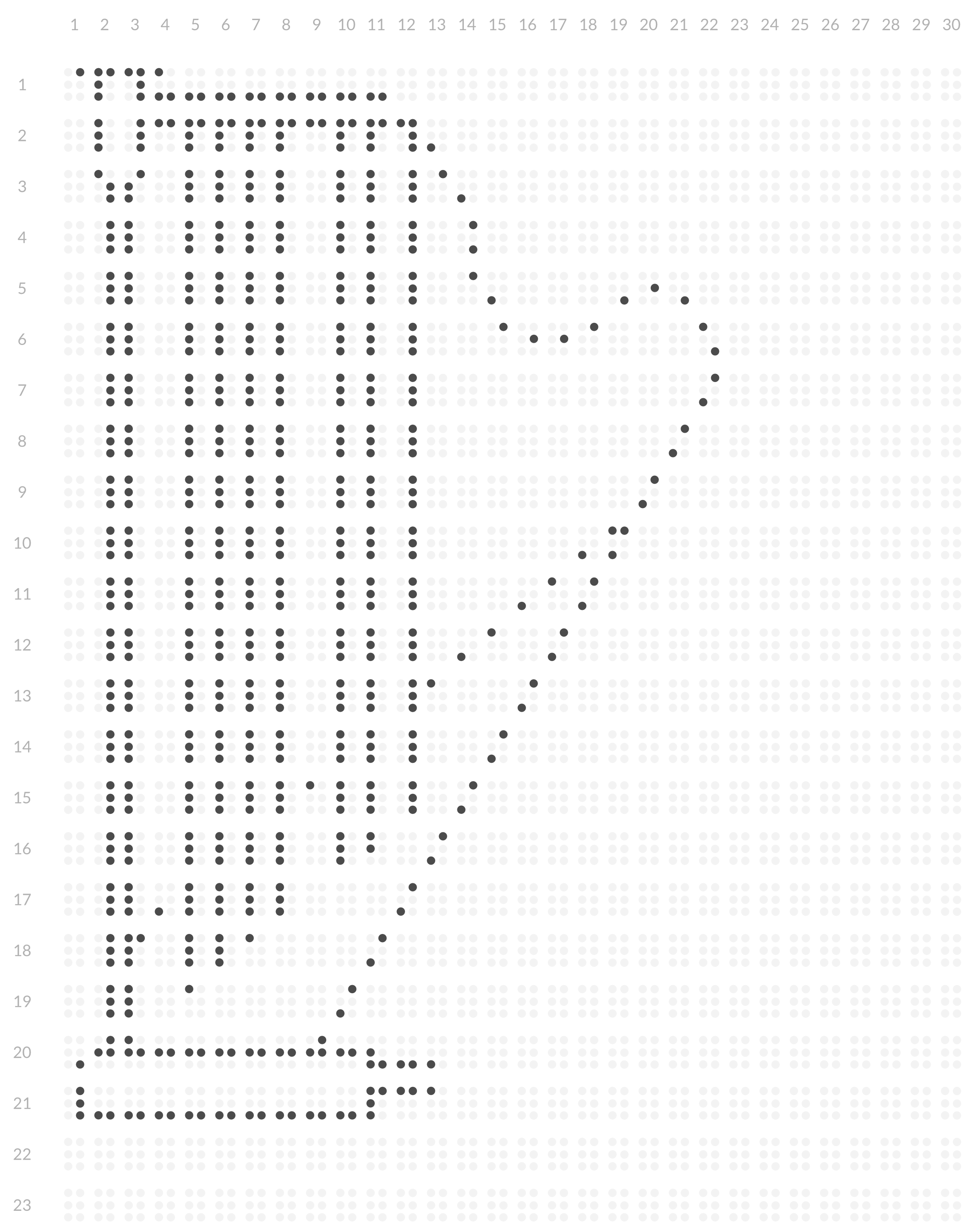 